В х.Михайловка 27.11.2016 поздравляли дорогих мамочек!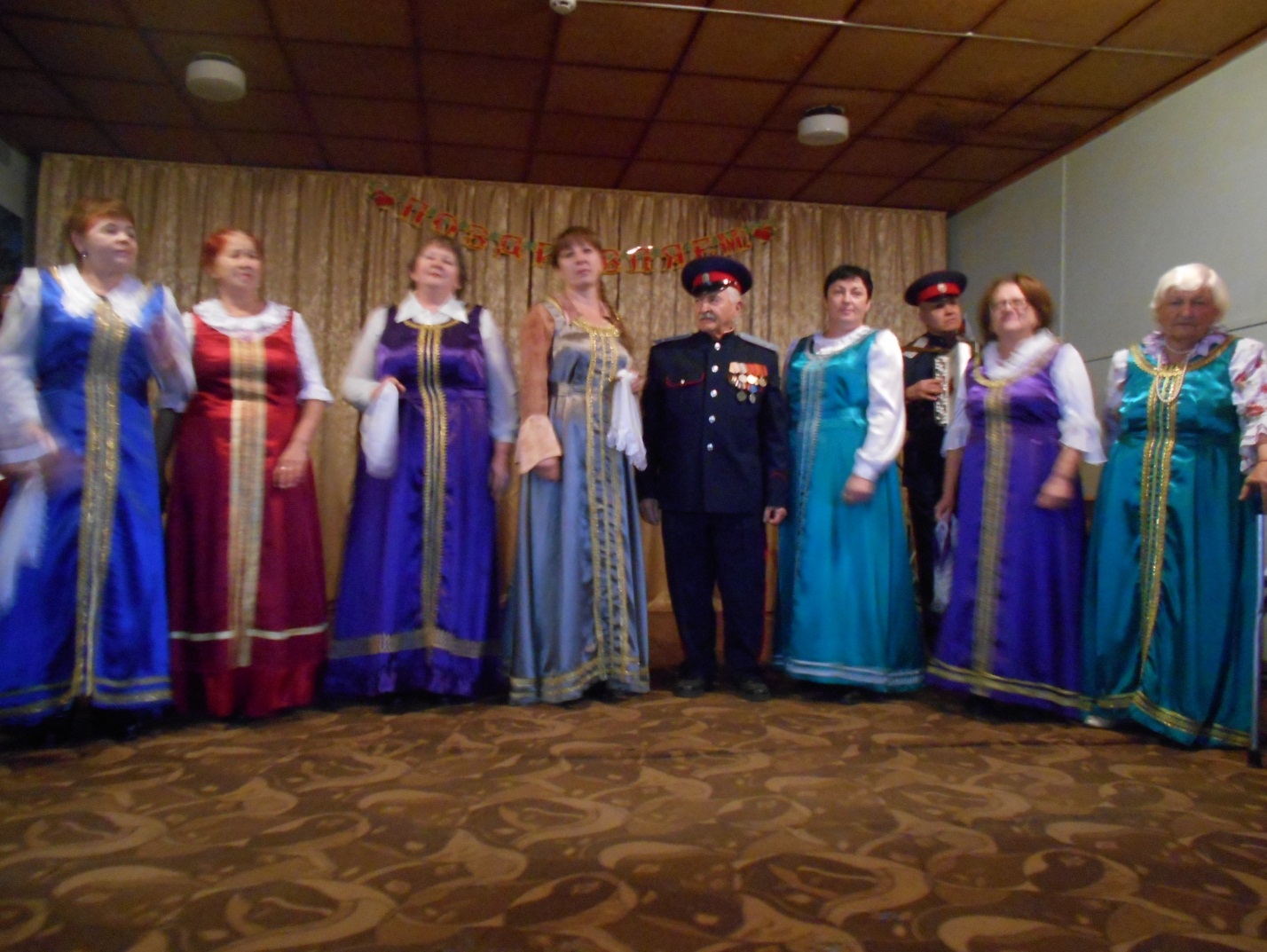 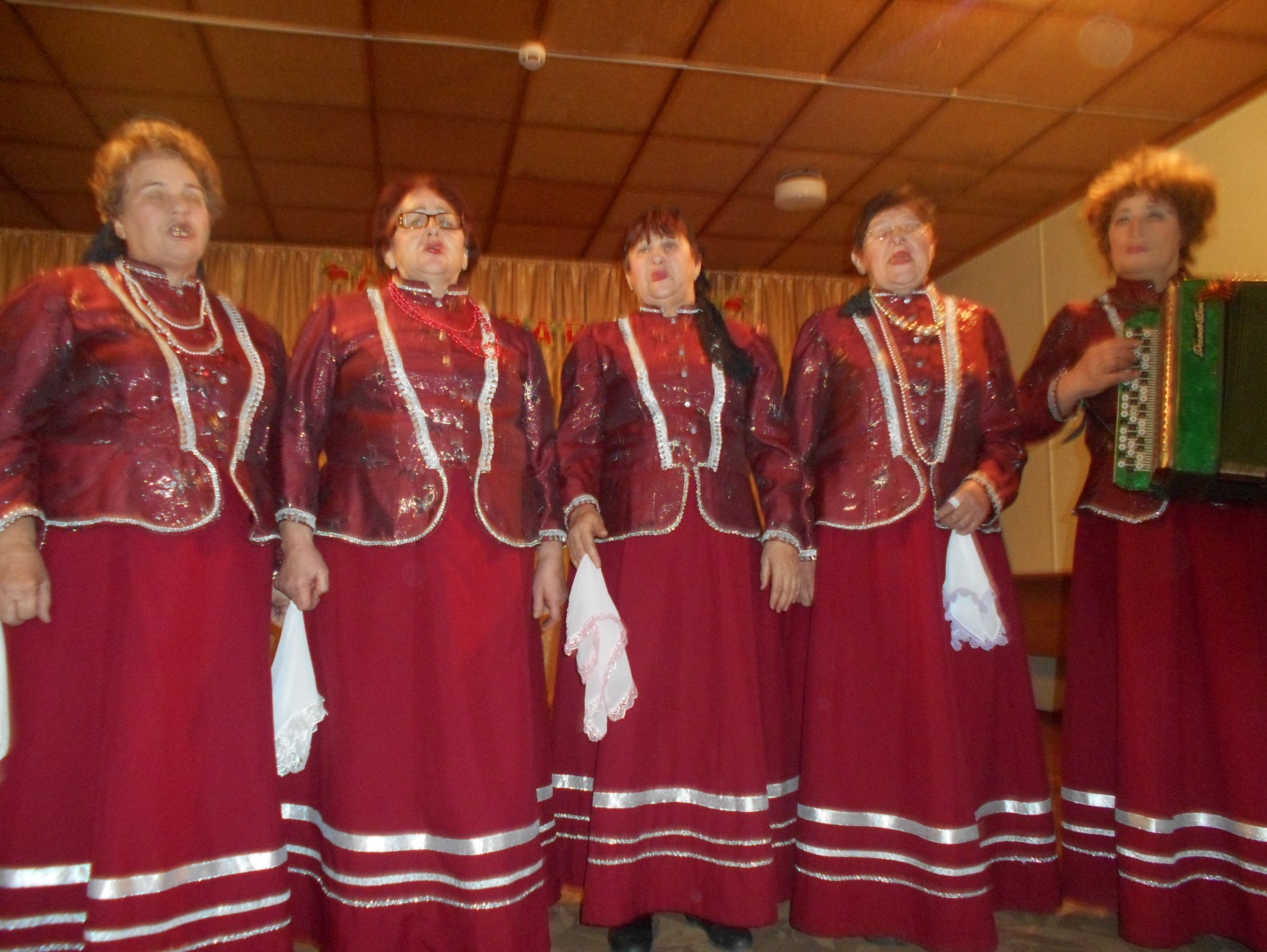 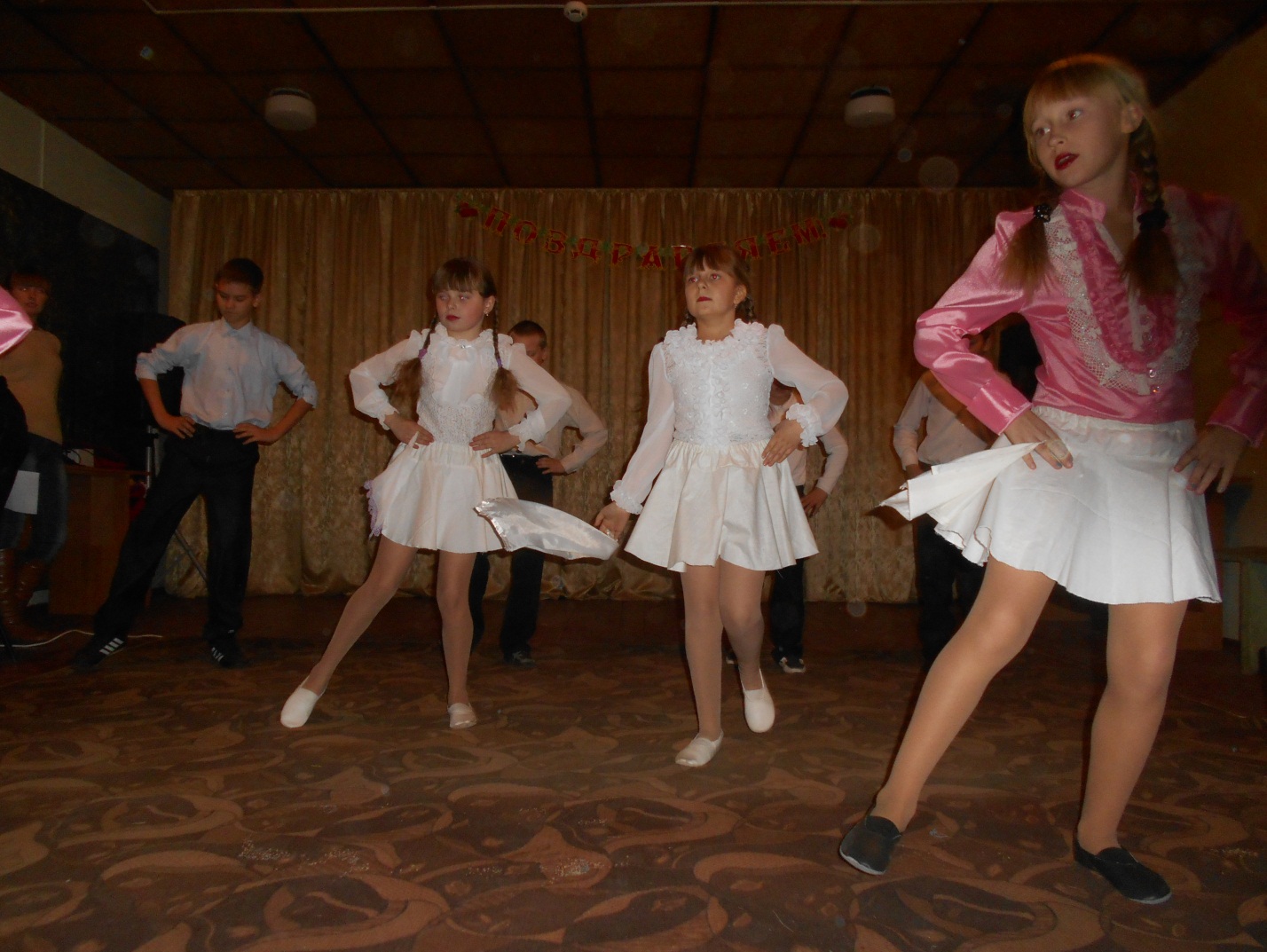 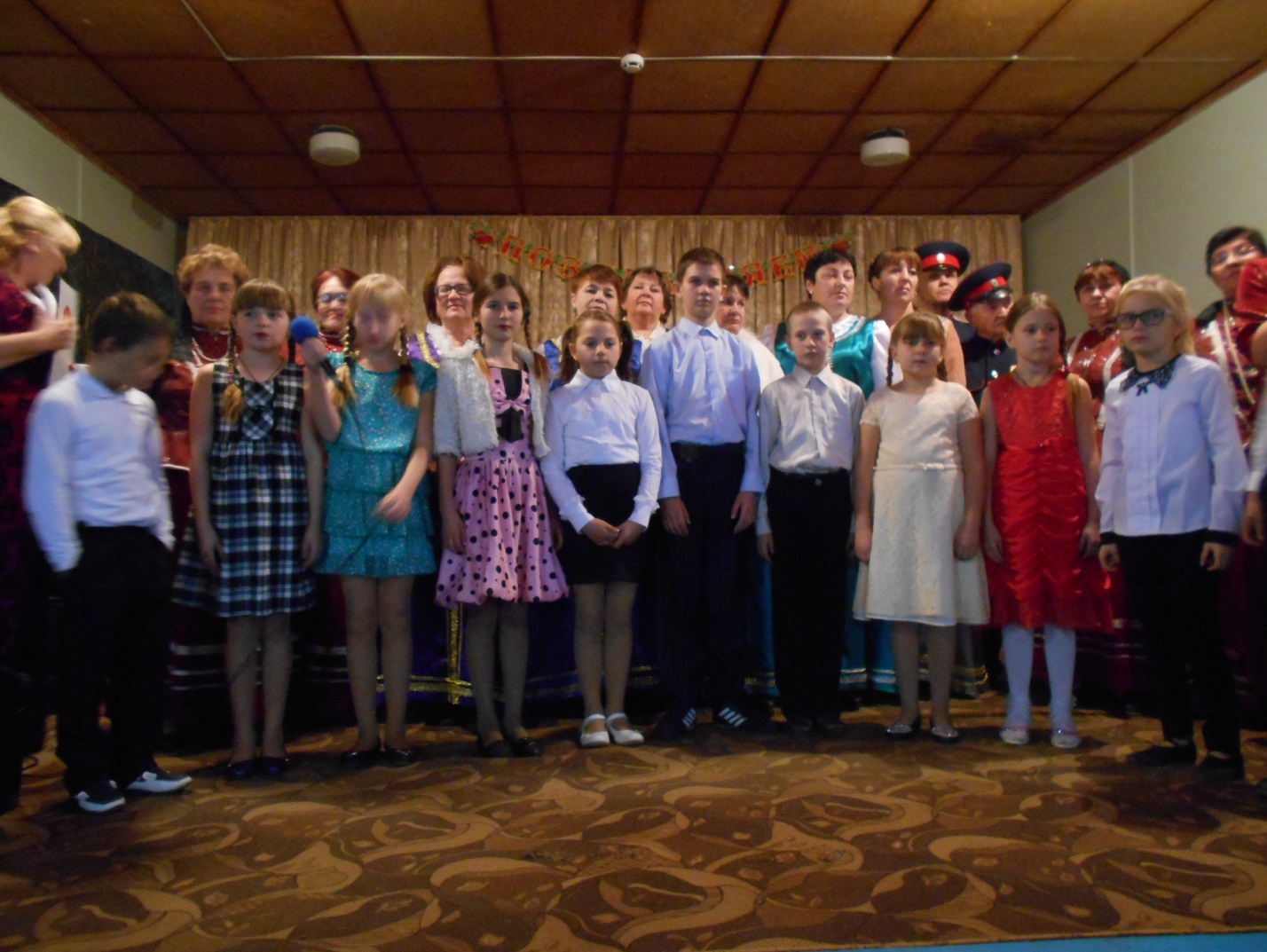 